D62《企业管理仪表盘及财务指标体系建立》开课信息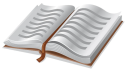 课程背景了解企业三张主要财务报表基本知识能够根据报表建立财务指标体系通过财务指标体系全面评估公司经营情况课程对象各职能部门中高层管理者。 课程大纲模块一：企业经营与财务报告【教学目的】财务报表具有多面性，作为管理者，阅读财务报表的目的，主要是为了掌握公司经营情况，分析经营问题所在，从而指导经营决策制定。本部分的目标是展示财务报表与企业经营的关系，揭示作为管理者应该如何通过财务报表从宏观上把握企业的经营。财务报表基本知识从资金运动的角度理解企业运营的基本逻辑企业经营的仪表盘——资产负债表、利润表、现金流量表三张财务报表的基本勾稽关系根据分析目的对财务报表进行重述财务分析的基本方法介绍财务报表分析的基本步骤明确分析立场——投资人、债权人、管理者立场了解公司的股权架构、商业模式、发展战略等基本信息根据财务数据分析公司经营情况根据分析结果得出有效结论模块二：建立常用财务指标体系【教学目的】财务报表有众多的数据，如何从纷繁复杂的数据中找到企业经营的线索，对于管理者非常重要。本部分将逐步剖析财务报表中的关键项目与核心指标，教会学员如何从数据指导经营的思路。公司盈利能力指标企业营业收入分析——收入增速、构成、现金含量等毛利率分析——从收入端分、成本段分析四项经营费用分析——研发费用、销售费用、管理费用、财务费用其他收益分析——投资收益、资产减值损失、营业外收支通过财务指标分析公司的盈利能力通过财务指标分析公司的盈利质量公司资产运营能力指标经营性流动资产分析——货币资金、存货、应收款项等经营性流动负债分析——应付款项经营性长期资产分析——固定资产、在建工程、无形资产、商誉等公司偿债能力指标资产负债率分析流动比率、速动比率分析利息保障倍数分析运用杜邦分析法进行综合分析从杜邦分析法判断公司的经营策略杜邦分析法关键指标通过杜邦分析法进行自上而下分析讲师介绍代国强老师上海同砺智库高级顾问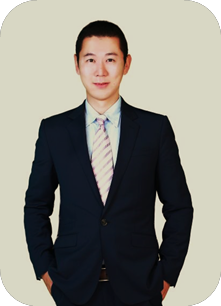 上海地平线培训网高级顾问上海财经大学公共管理学院研究生特聘讲师中国注册会计师（CPA）高级讲师美国注册管理会计师（CMA）高级讲师Excel财务管理应用实战家Excel生产管理应用实战家Excel VBA建模应用实战家Excel+PPT职场技能培训讲师【背景介绍】1、职场经验：近5年美资企业财务管理经验，包括预算管理、业绩评价、投资决策分析等模块。参与格雷斯(中国)实施2个ERP设计、格雷斯(中国)财务信息系统建设，积累了一手的项目管理与信息系统建设的经验。熟悉制造型企业的财务、采购、生产管理流程。曾经为世界500强公司提供完整的VBA数据分析解决方案。学历及教育背景：同济大学      财务管理学 本科上海财经大学  经济学     硕士【专业强项】擅长从管理的角度讲解课程内容，能够把课程很好的与管理结合起来，而不是枯燥的讲技术操作；来自企业一线的丰富实战案例供学生借鉴，能够以解决问题的方式设计课程；精通教练技术，能够在课堂中营造实战场景，善于提问，引导学生的思考，现场解决管理中存在的疑难杂症；出色的表达能力，讲课逻辑清晰，能够帮助学生抽丝剥茧，掌握课程脉络；近5年的基于Excel的数据分析培训经验，5年注册会计师培训经验。知识面广，不仅仅讲授Office的操作，而且可以结合客户的管理实际，设计出结合管理的Office数据分析课程。上课思路清晰，耐心对待每一位学员，学员满意度到达95%。【服务客户】拜耳制药、乐购、阿克苏诺贝尔、贝卡尔特、爱普森、吉田拉链(YKK)、喜来登酒店、奥美广告、巴鲁夫（上海）贸易、大金空调、莱福康、范斯特仑、上菱电器、烟草集团、电信实业、信诚科技、华普科技、华鑫证券、中富证券、震旦投资、重庆师范大学、海南赞邦制药有限公司、金煤控股集团有限公司、英特矽尔（武汉）有限公司、宁波胜维德赫华翔汽车镜有限公司、苏州旭创科技有限公司、中海油能源发展上海人力资源服务分公司、金煤控股集团有限公司、交银康联人寿保险有限公司、成都双流国际机场航空地面服务有限公司、大众汽车变速器（上海）有限公司、重庆师范大学、上海来伊份股份有限公司、博戈橡胶金属（上海）有限公司、东电光电半导体设备（昆山）有限公司、上海欣坤服饰有限公司、上海市信息管线有限公司、琳得科胶膜科技（上海）有限公司、上海精吉通讯技术有限公司、儒拉玛特、福伊特工业技术有限公司、上海源耀生物股份有限公司、石家庄科迪医药经销有限公司、巨化集团技术中心、伽蓝（集团）股份有限公司、苏州优帕特企业管理咨询有限公司、西藏奇正藏药股份有限公司、欧莱雅、学大教育集团、伍尔特（中国）有限公司、雅马哈动力机械（江苏）有限公司、诺华赛分离技术（上海）有限公司、杭州尚盈服饰有限公司、平安银行、上海长征富民金山制药有限公司、赞奇科技发展有限公司、无锡电装汽车部件有限公司、万向A一二三系统有限公司、宁波艾思科汽车音响通讯有限公司、上海航天科技集团第八研究院、嘉兴真功夫农产品有限公司、上海锦湖日丽塑料有限公司、思琳商贸（上海）有限公司、中国外汇交易中心、上海艾仕国际贸易有限公司、中国移动、荷贝克电源系统（武汉）有限公司、深圳欣锐科技股份有限公司、深圳紫金支点技术股份有限公司、CMS招商证券、大众汽车变速器（上海）有限公司、苏州工业园区金鸡湖农村小额贷款有限公司、艾思科公司、中国电信股份有限公司上海分公司报名表格课程名称：《企业管理仪表盘及财务指标体系建立》上课时间：课程费用：3980元/人上课地点：上海开课期数开课时间星期课程费用开课地点第一期2020年03月26~27日周四一周五3980元上海第二期2020年07月10~11日周五一周六3980元上海第三期2020年11月26~27日周四一周五3980元上海备注案例式教学，小班授课，限招35人；以报名先后顺序为准，满班后的报名学员自动转为下期；课程费用含培训费、教材费、场地费、午餐、茶歇费及税金（增值税专用发票）。案例式教学，小班授课，限招35人；以报名先后顺序为准，满班后的报名学员自动转为下期；课程费用含培训费、教材费、场地费、午餐、茶歇费及税金（增值税专用发票）。案例式教学，小班授课，限招35人；以报名先后顺序为准，满班后的报名学员自动转为下期；课程费用含培训费、教材费、场地费、午餐、茶歇费及税金（增值税专用发票）。案例式教学，小班授课，限招35人；以报名先后顺序为准，满班后的报名学员自动转为下期；课程费用含培训费、教材费、场地费、午餐、茶歇费及税金（增值税专用发票）。报名流程填写最后一页的报名回执表并发送给相关联系人；填写最后一页的报名回执表并发送给相关联系人；填写最后一页的报名回执表并发送给相关联系人；填写最后一页的报名回执表并发送给相关联系人；听课须知1、自备电脑，安装好2010及以上版本Office（注：不是WPS）；2、一定携带鼠标（课程节奏紧凑，触摸屏会浪费时间）。1、自备电脑，安装好2010及以上版本Office（注：不是WPS）；2、一定携带鼠标（课程节奏紧凑，触摸屏会浪费时间）。1、自备电脑，安装好2010及以上版本Office（注：不是WPS）；2、一定携带鼠标（课程节奏紧凑，触摸屏会浪费时间）。1、自备电脑，安装好2010及以上版本Office（注：不是WPS）；2、一定携带鼠标（课程节奏紧凑，触摸屏会浪费时间）。公司名称：公司地址：联系人：电话：性  别：传真：部门及职务：E-mail参加人姓名：部门及职务手 机：E-mail您的其他要求和相关说明：付款方式：□现场交课程券  □课前汇款   □其他                          预定宾馆：□需要   □不需要   住宿标准及预算要求                      预定票务：□需要   □不需要   车次或航班要求                          其他要求：                                                           听课须知：案例式教学，小班授课，限招35人；（以报名先后顺序为准，满班后的报名学员自动转为下期。）自备电脑，安装好2010及以上版本Office（注：不是WPS）；一定携带鼠标（课程节奏紧凑，触摸屏会浪费时间）。银行账号：户    名：上海同砺企业管理咨询有限公司开户银行：农业银行上海四平路支行账    号：0337 4600 0400 1060 6       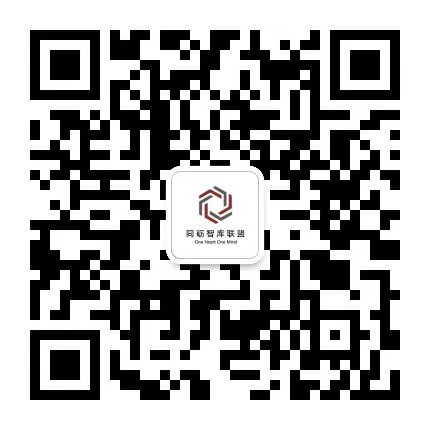 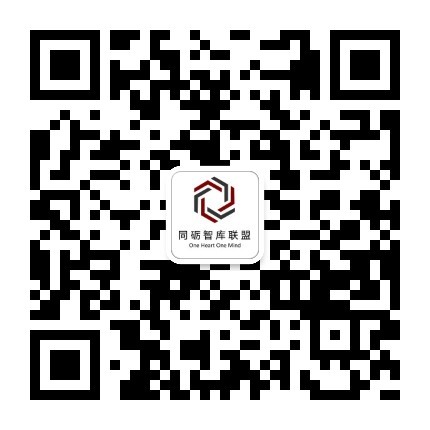 联系方式：林苗（渠道部经理）电话：021-58653259手机：13564679986（同步微信）QQ：1219176301邮箱：linmiao@tonglishare.com                 同砺学习圈         同砺智库联盟您的其他要求和相关说明：付款方式：□现场交课程券  □课前汇款   □其他                          预定宾馆：□需要   □不需要   住宿标准及预算要求                      预定票务：□需要   □不需要   车次或航班要求                          其他要求：                                                           听课须知：案例式教学，小班授课，限招35人；（以报名先后顺序为准，满班后的报名学员自动转为下期。）自备电脑，安装好2010及以上版本Office（注：不是WPS）；一定携带鼠标（课程节奏紧凑，触摸屏会浪费时间）。银行账号：户    名：上海同砺企业管理咨询有限公司开户银行：农业银行上海四平路支行账    号：0337 4600 0400 1060 6       联系方式：林苗（渠道部经理）电话：021-58653259手机：13564679986（同步微信）QQ：1219176301邮箱：linmiao@tonglishare.com                 同砺学习圈         同砺智库联盟您的其他要求和相关说明：付款方式：□现场交课程券  □课前汇款   □其他                          预定宾馆：□需要   □不需要   住宿标准及预算要求                      预定票务：□需要   □不需要   车次或航班要求                          其他要求：                                                           听课须知：案例式教学，小班授课，限招35人；（以报名先后顺序为准，满班后的报名学员自动转为下期。）自备电脑，安装好2010及以上版本Office（注：不是WPS）；一定携带鼠标（课程节奏紧凑，触摸屏会浪费时间）。银行账号：户    名：上海同砺企业管理咨询有限公司开户银行：农业银行上海四平路支行账    号：0337 4600 0400 1060 6       联系方式：林苗（渠道部经理）电话：021-58653259手机：13564679986（同步微信）QQ：1219176301邮箱：linmiao@tonglishare.com                 同砺学习圈         同砺智库联盟您的其他要求和相关说明：付款方式：□现场交课程券  □课前汇款   □其他                          预定宾馆：□需要   □不需要   住宿标准及预算要求                      预定票务：□需要   □不需要   车次或航班要求                          其他要求：                                                           听课须知：案例式教学，小班授课，限招35人；（以报名先后顺序为准，满班后的报名学员自动转为下期。）自备电脑，安装好2010及以上版本Office（注：不是WPS）；一定携带鼠标（课程节奏紧凑，触摸屏会浪费时间）。银行账号：户    名：上海同砺企业管理咨询有限公司开户银行：农业银行上海四平路支行账    号：0337 4600 0400 1060 6       联系方式：林苗（渠道部经理）电话：021-58653259手机：13564679986（同步微信）QQ：1219176301邮箱：linmiao@tonglishare.com                 同砺学习圈         同砺智库联盟